MODELO DE ACTA DE DISOLUCIÓN S.A.S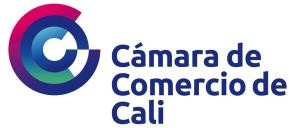 Registros PúblicosEL PRESENTE MODELO ES A TÍTULO ILUSTRATIVO PARA LA ELABORACIÓN DE DOCUMENTOS SUJETOS A REGISTRO. LA CÁMARA DE COMERCIO DE CALI SE EXIME DE CUALQUIER RESPONSABILIDAD POR EL USO DE ESTE.(NOMBRE COMPLETO DE LA SOCIEDAD)ACTA No. (	)Reunión (Ordinaria o Extraordinaria) de la Asamblea General de AccionistasEn	(ciudad o municipio), siendo las	(a.m./p.m.), del día 	(fecha) se reunió la Asamblea General de Accionistas de		(nombre de la sociedad), conforme a la convocatoria realizada por		(órgano competente para convocar conforme a los estatutos) el día		(fecha de la convocatoria de conformidad con los estatutos) mediante	(señalar el medio por el cual fue citada, como carta, teléfono, etc., conforme a los estatutos), con el objeto de declarar la disolución de la sociedad. Estuvieron presentes los siguientes accionistas:NOMBRE COMPLETO         IDENTIFICACIÓN	# ACCIONES SUSCRITAS(Señalar si asisten en su propio nombre, en representación de algún accionista mediante poder otorgado, o si asiste en su condición de representante legal en caso de que el accionista sea persona jurídica)Acto seguido, el presidente de la reunión declaró abierta la sesión, proponiendo a los asistentes desarrollar el siguiente orden del día:Designación de presidente y secretarioVerificación del quórumEvaluación de la disolución de la sociedadElección del liquidador principal y suplente de la sociedadEstudio y aprobación de las cuentas presentadas por el representante legal, para los efectos del artículo 230 del Código de ComercioAprobación del acta de la reunión.La Asamblea general de accionistas aprobó por	(indicar el número de acciones suscritas con las que se adoptó la decisión) acciones suscritas, el orden del día propuesto y enseguida a su desarrollo.DESARROLLO DEL ORDEN DEL DIADesignación de presidente y secretario.Los presentes acordaron designar como presidente al señor	(nombre completo) y como secretario al señor	(nombre completo).Verificación del quórum.El secretario verificó que se encontraban presentes, reunidas y debidamente representadas la cantidad de	(número de acciones suscritas) acciones suscritas, las cuales corresponden al	% del capital suscrito de la sociedad, existiendo por tal motivo, quórum para deliberar y decidir válidamente.Evaluación de la disolución de la sociedadEl representante legal informa a los accionistas que, en la actualidad la sociedad se encuentra inmersa en la(s) siguiente(s) causal(es) de disolución establecida(s) en el numeral     del artículo     de (indicar si el artículo corresponde a los estatutos o a la ley):(transcriba la causal de disolución de los estatutos o la ley, según el caso) 	.Por lo anterior, propone sea declarada disuelta y en estado de liquidación. Una vez escuchada la propuesta del representante legal, los accionistas aprueban por	(indicar el número de acciones suscritas con las que se adoptó la decisión) acciones suscritas, declarar disuelta la sociedad al igual que su consecuente liquidación.Elección del liquidador principal y suplente de la sociedad.La asamblea de accionistas aprobó por			(indicar el número de votos) votos, designar como liquidador principal al señor	(nombre completo) identificado con	(indicar el tipo de documento, si es cédula de ciudadanía, cédula de extranjería, pasaporte, etc.) No.		, expedido(a) el día         del mes de		del año	y como liquidador suplente al señor 	 (nombre completo)	identificado con	(indicar el tipo de documento, si es cédula de ciudadanía, cédula de extranjería, pasaporte, etc.) No.		, expedido(a) el día      del mes de	del año .Igualmente, se aprobó por	(indicar el número de votos) votos, que el liquidador quede autorizado desde ahora para cumplir con todos los tramites inherentes al proceso liquidatorio, pudiendo para el efecto, suscribir todos los documentos públicos y privados pertinentes.(Nota: Si alguna de las personas nombradas estuvo presente en la reunión y aceptó el cargo, deje constancia de ello en el acta, de lo contrario aporte carta de aceptación. Aporte copia del documento de identidad de las personas nombradas, si no indicó la fecha de expedición).Estudio y aprobación de las cuentas presentadas por el representante legal, para los efectos del artículo 230 del Código de Comercio.El liquidador de la sociedad expone a los presentes que, con el objeto de que la compañía pueda contar con los mejores elementos de análisis para iniciar el proceso liquidatorio y adicionalmente para que su responsabilidad quede completamente definida, tal como lo exige el artículo 230 del Código de Comercio proceda a someter a consideración las cuentas correspondientes a su gestión durante el tiempo que ha estado al frente de la sociedad.Luego de analizar las anteriores cuentas, son aprobadas en todas sus partes por	(indicar el número de acciones suscritas con las que se adoptó la decisión) acciones suscritas. Dichas cuentas reposaran en los archivos de la sociedad.Aprobación del acta de la reunión.El presidente de la reunión hace lectura del acta y esta es aprobada. En constancia de todo lo anterior se firma por el presidente y secretario de la reunión.Presidente	SecretarioCC.	CC.